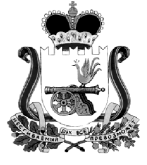 СОВЕТ ДЕПУТАТОВ КОЖУХОВИЧСКОГО СЕЛЬСКОГО ПОСЕЛЕНИЯ ХИСЛАВИЧСКОГО РАЙОНА СМОЛЕНСКОЙ ОБЛАСТИ РЕШЕНИЕот « 24 » сентября 2014 года                                                                     №4Об избрании Главы муниципального образования Кожуховичского сельского поселения Хиславичского района Смоленской областииз состава депутатов Совета депутатов Кожуховичского сельского поселения Хиславичского района Смоленской областиВ соответствии с Федеральным законом от 6 октября 2003 года № 131-ФЗ           «Об общих принципах организации местного самоуправления в Российской Федерации», руководствуясь частью __ статьи ____ Устава муниципального образования Кожуховичского сельского поселения Хиславичского района Смоленской области и на основании протокола счетной комиссии от «24»сентября 2014года № 3    , Совет депутатов Кожуховичского сельского поселения Хиславичского района Смоленской областиРЕШИЛ:1. Утвердить результаты тайного голосования по избранию Главы муниципального образования Кожуховичского сельского поселения Хиславичского района Смоленской области. 2. Избрать Главой муниципального образования Кожуховичского сельского поселения Хиславичского района Смоленской областииз состава депутатов Совета депутатов Кожуховичского сельского поселения Хиславичского района Смоленской области,  Неведомская Л. А..3. Днем вступления в должность Главы муниципального образования Кожуховичского сельского поселения Хиславичского района Смоленской области считать день принятие им присяги.*4. Настоящее решение опубликовать в районной газете «Хиславичские известия».Председательствующий                                                               Миренков П. И.                  